Marie-Therese Forster, MD, MBA 1,2*, Marion Behrens3*, Irina Lortz1, Nadine Conradi, M.Sc.3, Christian Senft, MD1,2, Martin Voss, MD2,4, Maximilian Rauch, MD2,5, Volker Seifert, MD1,2Benefits of glioma resection in the corpus callosum1. Department of Neurosurgery, Goethe University Hospital, Schleusenweg 2-16, 60528 Frankfurt am Main, Germany 2. University Cancer Center Frankfurt (UCT), Theodor Stern Kai 7, 60590 Goethe University Hospital, Frankfurt, Germany 3. Department of Neurology, Goethe University Hospital, Schleusenweg 2-16, 60528 Frankfurt am Main, Germany 4. Dr. Senckenberg Institute of Neurooncology, Goethe University Hospital, Schleusenweg 2-16, 60528 Frankfurt am Main, Germany 5. Department of Neuroradiology, Goethe University Hospital, Schleusenweg 2-16, 60528 Frankfurt am Main, Germany* These authors have contributed equally to this article.Supplementary Figure s1. Kaplan-Meier survival curve exclusively for glioblastoma patients (n=17) stratified by extent of tumor resection.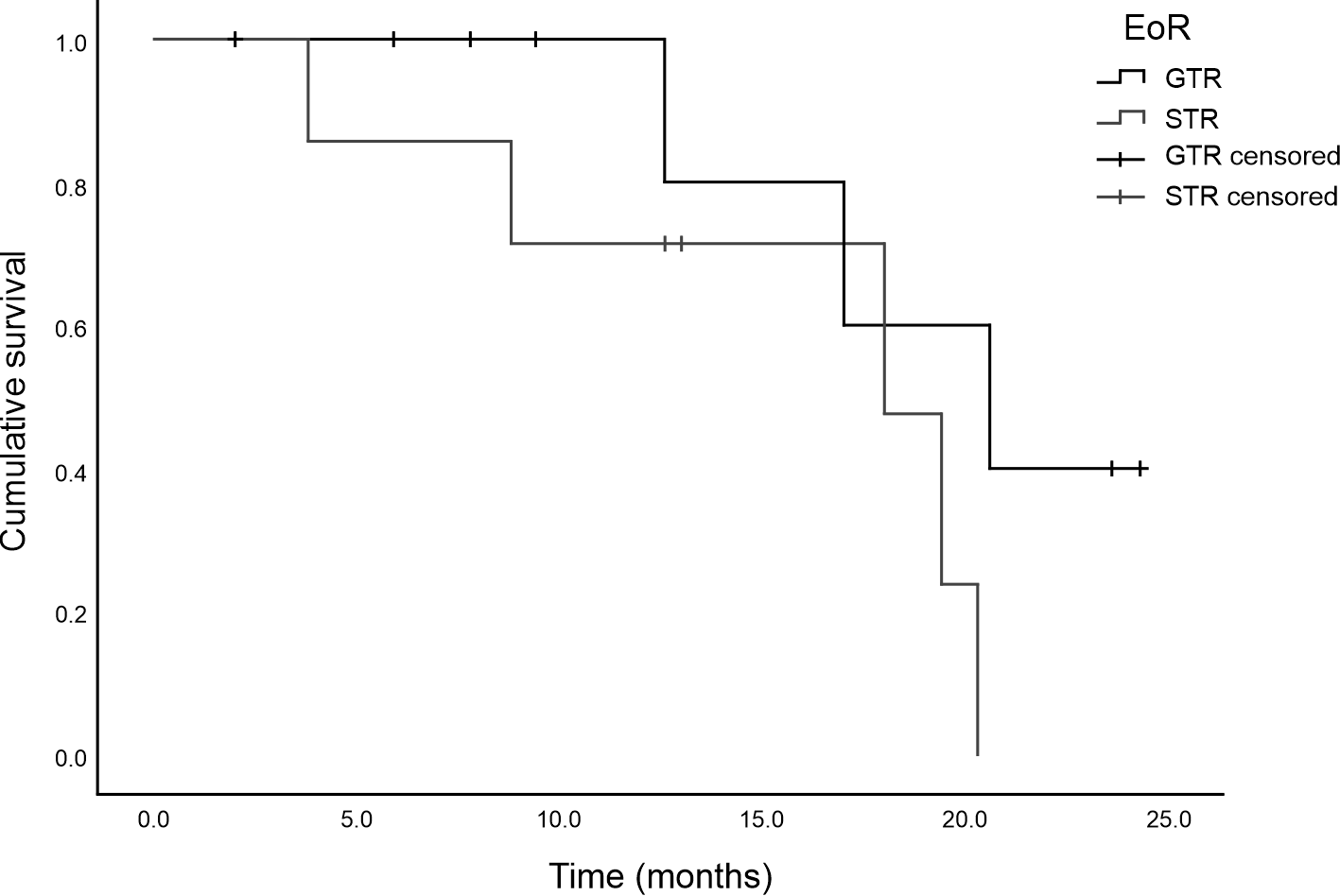 